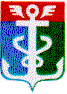 РОССИЙСКАЯ ФЕДЕРАЦИЯ
ПРИМОРСКИЙ КРАЙ
ДУМА НАХОДКИНСКОГО ГОРОДСКОГО ОКРУГАРЕШЕНИЕ29.11.2023                                                                                                            № 232-НПАО внесении изменений в статью 2 решения Думы Находкинского городского округа от 15.12.2010 № 600-НПА «О порядке образования комиссии по соблюдению требований к служебному поведению муниципальных служащих и урегулированию конфликта интересов в органах местного самоуправления Находкинского городского округа»1. Внести в статью 2 решения Думы Находкинского городского округа от 15.12.2010 № 600-НПА «О порядке образования комиссии по соблюдению требований к служебному поведению муниципальных служащих и урегулированию конфликта интересов в органах местного самоуправления Находкинского городского округа» (Находкинский рабочий, 2010, 23 декабря, № 209-211; 2011, 10 марта, № 27-28; 2012, 27 декабря, № 21; 2013, 30 апреля, № 13; 2014, 6 марта, № 5; 2014, 3 апреля, № 8; 2014, 3 июля, № 15; 2014, 13 ноября, № 27; 2014, 4 декабря, № 29; 2015, 15 января, № 1; 2015, 12 марта, № 8; 2015, 2 апреля, № 10; 2015, 2 июля, № 17; 2016, 17 марта, № 5; 2017, 13 апреля, № 10; 2017, 17 ноября, № 32; Ведомости Находки, 2022, 29 июня, № 40) следующие изменения:1) дополнить частью 2.2 следующего содержания: «2.2. Лица, перечисленные в пункте 2 части 2 и части 2.1 настоящего решения, включаются в состав комиссии в установленном порядке по согласованию с научными организациями и образовательными учреждениями среднего, высшего и дополнительного профессионального образования, с общественной организацией ветеранов, созданной в органе местного самоуправления, с профсоюзной организацией, действующей в установленном порядке в органе местного самоуправления, на основании запроса руководителя органа местного самоуправления. Согласование осуществляется в 10-дневный срок со дня получения запроса.»; 2) пункт 1 части 5 после слов «непосредственный руководитель» дополнить словами «(в случае если он не является представителем нанимателя (работодателем)».    2. Настоящее решение вступает в силу со дня его официального опубликования.Председатель ДумыНаходкинского городского округа                                                                 А.В. КузнецовГлава Находкинскогогородского   округа                                                                                        Т.В. Магинский